 Фуршет 2500 рублей на персонуКомпозиция из мясных мини-закусок:Бочонки из сыровяленого окорока с ломтиком немецкого сыра «Дуо» и брусочками медовой дыни…1/40Ролл из филе цыпленка, запеченного в омлете из пюрированного шпината и базилика, прослоенного сырным Парфе…1/40 Буженина, шпигованная чесноком и морковью. Подается с медово-горчичным соусом на шпажках в шотах...1/30/10 Слоеные мини-рулеты из ветчины на шпажках, дополняется острым соусом «Сальса» …1/40Баклажаны гриль с Рикоттой и базиликом, дополнены грилованными томатами, чесноком и грецким орехом…1/40 Вегетарианский микс из морской капусты и овощей с сырно - творожным кремом. Подается в корзиночках из вытяжного теста…1/40 Легкий куриный  салат со свежим зеленым горошком, огурцом, грилированым цуккини и фламбированной в коньяке грушей. Подается в корзиночках из заварного теста и обсыпан сырным серпантином…1/50Салат с бужениной и запеченным картофелем с добавлением острой Корейской моркови, заправленный домашним майонезом. Подается в листьях салата и хлебных корнетах…1/40 Розовый виноград в окружении сыра Рикотта и фисташкового серпантина…1/30 Композиция из рыбных  мини-закусок:Красная икра в воловане из заварного теста…1/20Лососевый паштет с добавлением щучьей икры,подается на хрустящих крекерах со свежим огурцом…1/40Ролл  из семги  и взбитых сливок с добавлением шпината и копченого сыра в кунжуте. Подается на хрустящих пшеничных тостах…1/50 Салат  с тунцом, масляной рыбой и черными бобами. Дополнен миксом салатов, луком пореем, и стеблем грилованного сельдерея .Подается в стеклянных шотах и украшен каперсами … 1/50 Горячая закуска (на  выбор):Семга, запеченная в картофельных сотах с йогуртовым муссом, мускатным орехом, перепелиным яйцом и мягким домашним сыром…1/80 Цыпленок Якинори в соевой глазури с Соке, подается на шпажках с зеленым луком и грилованным сладким перцем…1/100 Фрикасе из рубленой телятины и лесных грибов в слоеном тесте, дополнен мягким овечьим сыром и свежей зеленью…1/80Выпечка и десертыПанна-кота с малиной…1/40Морковное пирожное с цукатами…1/40Напитки: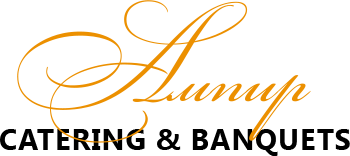 Морс  ягодный …1/200
Чай/кофе (сахар, сливки, лимон)…1/180       Общий выход 1070 гр без напитков   